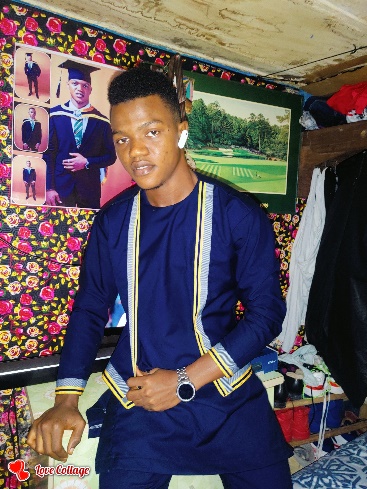 YUSIF IDRISSA KAMARA                                                                        5 Jalloh Street Rokupa, Wellington -Freetown Sierra Leone.Email Address:  kamarayusifidrissa@gmail.com Date of Birth: 17 September 1998Marital Status: single   Mobile : +23299216413 Career profile:  As a Gender expert I have successfully managed relationships and restored hope and confidence in the lives of many including the marginalised, hopeless categories in time of shocks and stress strengthened relationship with families sometimes in a complex, diverse, and challenging environment. Also have a proven track record of financial management and compliance in managing resources including groups I have served. I have an in-depth understanding of Sierra Leone’s socio-economic and political environment and its development trajectory. Proven experience of working in a multicultural setting with respect for diversity; team player with the ability to work independently and under pressure; well organised, compliant, result oriented, reliable, and efficient. I have an appreciable local travelling experience within Sierra Leone positioning me to work in multi-national environment with effectiveness and efficiency. Self-motivated and compassionate individual and a Graduate with B.A in Gender and Development Studies and have vast experience in collecting data, analysing and proffering solution on gender and related fields, such as Child protection, Human trafficking and policy formulation on gender. Applying theories into practices, excellent communication and interpersonal Skill with an exceptional skill in negotiating, Advising and with Basic ICT skill.  EDUCATION Fourah Bay College University of Sierra Leone                                            2018 - 2021B.A Gender and Development studiesSENIOR SECONDARY SCHOOLSierra Leone Muslim Congress                                                                     2014 - 2017West Africa Senior School Certificate ExaminationJunior Secondary School Sierra Leone Muslim Congress                                                        Basic Education Certificate Examination                                                              2011 - 2013Primary school                                                                                                     2005 - 2010Sierra Leone Muslim Commission National Primary School Examination EXPERIENCESTATISTICS SIERRA LEONEEnumerator Officer                                                                                              December 2021ResponsibilitiesList all structure, household and enumerate all persons in my enumeration areaRun the report on my tablet and correct any error Administer questionnaire to every household in my enumeration area Sink all data to headquarter vie the supervisor Complete the work in the stipulated time and handover all logistics in an orderly manner Take instruction from headquarter vie the Supervisor INTERNSHIP PROJECTInternship student at Girl Child Network - S/L             Aug – Sep 2021 Responsibilities: Teach Adolescence on Sexual Reproductive Health Lessons in Primary and Secondary Schools Facilitation on menstrual hygiene management with adolescent boys and girls, together with their teachers.  Data collection on menstrual hygiene management at primary, junior and senior secondary schools at western area. Engage principals on the importance of menstrual hygiene management before the workshop.  NATIONAL CIVIL REGISTRATION AUTHORITY (NCRA)                       May-Jun - 2017Data Entering Officer ResponsibilityCollect data from registrants in the VIU820 DevicePrint and Hand them their receiptTransmit all data for the day to the HeadquarterReport and take instruction from the word coordinatorHand all logistics to the office through the ward coordinator MAX PHOTO STUDIO                                                                                   2013- 2018                         PHOTOGRAPHERResponsibilityTo Take photographs of customers Print photographs of customers Assist people in areas they need attention on photographingNATIONAL WATCH FOR EXAMINATION MALPRACTICES                     2019-2021SUPERVISORResponsibilitiesCollect the number of candidate per each exam at WASSCECollect the number of invigilators per every WASSCE exam taken. Supervise the candidates in order to evacuate malpractices before, during and after examMAMA MESSIE GUEST HOUSE                                                                         2011- 2013SUPERVISOR    ResponsibilityKeep detail record of all guests in the register Check all rooms to make sure they are intact Supply guest with towels, tissues and soap upon requestMake sure guests are comfortable and willing to come again to the guest houseSupervise the activity of other junior staffs to make sure they report to work daily.TRAINING ATTENDEDTraining on debating and public speaking by the Sierra Leone Debating Council (SLDC)Training on Entrepreneurship, Networking & collaboration, Leadership, Communication and Social InnovationTraining on Leveraging ICT for Career Preparedness and development organise by Dream day technology and Life after UniversityPERSONSL SKILLSA good debaterA very good negotiatorGood communicatorAlways want to try new ideas Fast learner A team player and captainFirm when taking decision Conflict management and resolution skills.Resource mobilization.Effective mobilizing, organizing, motivating, communication management and facilitation skills.Computer literate (Micro Soft Word, Micro Soft Excel, and Micro Soft Access)REFREESDr. Alphious KoromaDirector of Institute of Gender Research and documentation (INGRADOC)+232 76 661- 874thaamie@yahoo.comDr. Aisha Fofanah IbrahimExco Member 50-50 Women+ 232 76 991-751draisha.students@gmail.comPastor Rudolph CoalVice Principal Ahkom secondary school+232 77 834-177rspraisec@gmail.comArthur KargboExecutive Director Advocate for Social Justice and Development Sierra Leone (ASJD-SL)+23276773027kargbo2008@yahoo.com